КАРАР                                                                                                                РЕШЕНИЕ«29»  июнь 2020 й.                                   № 59                                «29» июня 2020 г.Об утверждении Положения о порядке ведения реестров муниципальных нормативных  правовых актов Совета сельского поселения Дурасовский сельсовет муниципального района Чишминский район Республики БашкортостанНа основании Федеральных законов от 6 октября 2003 года № 131-ФЗ              «Об общих принципах организации местного самоуправления в Российской Федерации», от 9 февраля 2009 года № 8-ФЗ «Об обеспечении доступа                   к информации о деятельности государственных органов и органов местного самоуправления» и в целях систематизации учета нормативных правовых актов, Совет сельского поселения Дурасовский сельсовет муниципального района Чишминский район Республики Башкортостан решил:Утвердить прилагаемое Положение о порядке ведения реестров муниципальных нормативных правовых актов Совета сельского поселения Дурасовский сельсовет муниципального района Чишминский район Республики Башкортостан.Главе Администрации сельского поселения Дурасовский сельсовет муниципального района Чишминский район Республики Башкортостан организовать работу по ведению реестров муниципальных нормативных правовых актов Совета сельского поселения Дурасовский сельсовет муниципального района Чишминский район Республики Башкортостан.Обнародовать настоящее решение в порядке, установленном Уставом сельского поселения Дурасовский сельсовет муниципального района Чишминский район Республики Башкортостан, разместить на официальном сайте Администрации сельского поселения Дурасовский сельсовет муниципального района  Чишминский район Республики Башкортостан в разделе «Совет».Контроль за исполнением настоящего решения возложить                                на постоянную комиссию Совета сельского поселения Дурасовский сельсовет муниципального района Чишминский район Республики Башкортостан по социально-гуманитарным вопросам, молодежной политике, охране правопорядка (Ахметшина Г.М.).Глава сельского поселенияДурасовский  сельсовет муниципального районаЧишминский район Республики Башкортостан                        Ф.М.ЗамановПриложениек решению Совета сельского поселения Дурасовский сельсовет муниципального                района Чишминский район Республики Башкортостанот 29  июня 2020 года № 59Положение о порядке ведения реестров муниципальных нормативных правовых актов Совета сельского поселения Дурасовский сельсовет муниципального района Чишминский район Республики Башкортостан 1. Общие положенияНастоящее Положение о порядке ведения реестров муниципальных нормативных правовых актов Совета сельского поселения Дурасовский сельсовет муниципального района Чишминский район Республики Башкортостан (далее - Положение, реестры) регулирует порядок организации и ведения реестра нормативных правовых актов, принятых Советом сельского поселения Дурасовский сельсовет муниципального района Чишминский район Республики Башкортостан.Реестры ведутся для учета, как актов нормативного, так и ненормативного характера (правоприменительных актов) Совета. Реестры не служат для целей регистрации нормативных правовых актов.Реестры служат для решения задач:учета муниципальных правовых актов нормативного характера, сведений о них, контроля их соответствия законодательству;контроля своевременности опубликования нормативных правовых актов, своевременности направления актов и сведений о них в Государственный комитет Республики Башкортостан по делам юстиции в случаях, установленных законодательством;оперативного информирования и справочного обеспечения деятельности Совета и их должностных лиц;обеспечения доступа к нормативной правовой базе Совета контрольных (надзорных) органов.Реестр - база данных, оформленная в общедоступном виде (в формате таблицы, позволяющем отражать информацию без использования специального программного обеспечения) и содержащая информацию обо всех муниципальных нормативных правовых актах Совета.Формирование и ведение реестровРеестры ведутся в электронном виде на русском языке.В реестры включаются сведения о муниципальных нормативных правовых актах:как опубликованных, так и неопубликованных;как действующих, так и утративших силу или измененных инымиактами;о внесении изменений или об утрате силы, приостановлении или продлении сроков действия актов.В реестры, ведущиеся в Совете (Приложения № 1, № 2), включаются сведения:о решениях, принятых Советом сельского поселения Дурасовский сельсовет муниципального района Чишминский район Республики Башкортостан (приложение № 1 к Положению);о постановлениях, принятых Советом сельского поселения Дурасовский сельсовет муниципального района Чишминский район Республики Башкортостан (приложение № 2 к Положению).В реестры включаются следующие сведения:вид правового акта (рекомендуется по каждому виду правовых актов вести отдельный перечень);дата принятия;регистрационный номер;наименование (при наличии).Включению в реестры подлежат следующие дополнительные сведения о муниципальных нормативных правовых актах:об опубликовании (обнародовании);о признании судом недействующими.В реестры может включаться иная дополнительная информация о муниципальных нормативных правовых актах.Сведения о муниципальных нормативных правовых актах размещаются в реестрах в хронологическом порядке согласно дате принятия (издания) актов.Порядок и условия предоставления информации,                          содержащейся в реестрахПредоставление сведений, содержащихся в реестрах в уполномоченные органы в случаях, предусмотренных законодательством, осуществляется                   в порядке, определенном соответствующими нормативными правовыми актами.Приложение № 1 к положению о порядке ведения реестров муниципальных нормативных правовых актов Совета сельского поселения Дурасовский сельсовет муниципального района Чишминский район Республики БашкортостанРеестр муниципальных нормативных правовых актов (решений) Совета сельского поселения Дурасовский сельсовет муниципального района Чишминский район Республики БашкортостанПриложение № 2 к положению о порядке ведения реестров муниципальных нормативных правовых актов Совета сельского поселения Дурасовский сельсовет муниципального района Чишминский район Республики БашкортостанРеестр муниципальных нормативных правовых актов (постановлений) Совета сельского поселения Дурасовский сельсовет муниципального района Чишминский район Республики БашкортостанБашкортостан РеспубликАҺыШишмӘ районыМУНИЦИПАЛЬ РАЙОНЫныҢ   ДУРАСОВ АУЫЛ СОВЕТЫ ауыл биЛӘмӘҺе советы452141, Дурасов  ауылы, Yзәк урамы, 60тел.: 2-60-41,  2-60-03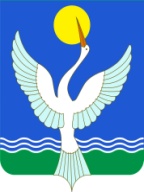 Республика БашкортостанСОВЕТСЕЛЬСКОГО ПОСЕЛЕНИЯ  ДУРАСОВСКИЙ сельсоветМУНИЦИПАЛЬНОГО РАЙОНАЧишминскИЙ район452141, с. Дурасово,  ул. Центральная, 60тел.: 2-60-41,  2-60-03№п/п№актаДатапринятияНаименованиеактаИсточник и дата официального опубликования (обнародования)Примечания20	год20	год20	год20	год20	год20	год20	год20	год20	год20	год20	год20	год20	год20	год20	год20	год20	год20	год№п/п№актаДатапринятияНаименованиеактаИсточник и дата официального опубликования (обнародования)Примечания20	год20	год20	год20	год20	год20	год20	год20	год20	год20	год20	год20	год20	год20	год20	год20	год20	год20	год